Working Group on Policy, Regulation and ServicesQUESTIONNAIRE ON STUDY OF THE REGULATORY CHALLENGES CONCERNING NEW TECHNOLOGIES AND SMART SOLUTIONS FOR FIXED AND MOBILE BROADBAND1. BACKGROUND AND PURPOSETo develop Broadband and in order to expand the market of communication services, and reduce the investment costs of creating and developing network infrastructure and supplying equipment, many countries have planned and prepared the principles governing the development of fiber optic access networks. But in order to make optimal use of available resources and deal with regulatory challenges, it is necessary to study consult, and use the best practices of pioneers in these fields.As members of SATRC, studying new technologies in FTTx, 5G & etc. and identifying strategies to increase Fixed and Mobile Broadband effectiveness can significantly contribute to digital inclusion efforts in the region. This study topic focuses on fiber optic and 5G development policies and regulatory challenges.Smart Solution:  Modern networks need to be optimized and flexible enough to handle the need for ever increasing bandwidth. At the same time, network costs have to be manageable. So any innovative idea or approach that could optimized and improved Fixed or Mobile Broadband such as Fixed Mobile Convergence (FMC),& etc. can be considered. 2. SCOPEBroadband Regulatory challengesUse of Fixed or Mobile Broadband with the highest efficiency depending on the locationThe effect of the price of Fixed and Mobile Broadband on each otherBest Practices, experiences of countries and assessment of standards and requirements for the implementation of the fiber optics access networkMethods of using the inter-sectional and non-telecom facilities and capacities Tariffs and demand stimulation policies in retail and wholesale on Fixed or Mobile BroadbandTerms and methods of support and how to allocate subsidies, government aid and financial resources to Broadband developmentSmart solution for optimizing and improving Broadband connectivity like FMC & etc.3. METHODOLOGY FOR CARRYING OUT THE STUDYThe study will be carried out by the Experts of Working Group on Policy, Regulation and Services nominated by the SATRC Members. Therefore, in order to pursue the study, the following questions have been developed to obtain necessary information from the SATRC Members on the subject matter of the Work Item. Based on the information, the Experts will develop a draft Report on the Work Item for consideration of SATRC-26. 4. QUESTIONSTechnology related Questions1. Does your country already have new technologies for both fixed line (Fttx, Wireless access) and mobile broadband (5G) related regulations? If yes please describe the framework and its related impacts on your country’s industries landscape. If no, please share your preference or plans regarding implementation in your country.2. Please share and describe your country motivations to implement new technologies for both fixed line (Fttx, Wireless access) and mobile broadband (5G)  and solution for Fixed and Mobile Broadband? 3. How many subscribers are currently subscribed to new technologies for both fixed line (Fttx, Wireless access) and mobile broadband (5G) in your country and how much is the proportion compared to total subscribers? 4. What kind of new  technologies for both fixed line (Fttx, Wireless access) and mobile broadband (5G)mainly offered or planned to be offered in your country?5. Please share in brief your institution/company perspective on the success factors and challenges/impediments regarding new  deployment (in term of technology, markets, competitions, regulations, and the impacts on industry).7. Please describe in brief your institution/company opinion of success factors on new services deployment in SATRC region (in term of technology, markets, competitions, regulators, vendors, and third parties?8.  Does your country have fixed mobile convergence regime and including interworking and traffic offloading between the two regimes? What regulatory instruments are available? Please describe.9. What is your tariff policy, rules guidelines, frameworks etc. for new technologies and smart solutions for Fixed and Mobile Broadband?10. What is your migration plan for new technologies and smart solutions for Fixed and Mobile Broadband? 11. What are smart solutions you offer to reduce the cost of Broadband service?12. What activities are being done related to new technologies for both fixed line (Fttx, Wireless access) and mobile broadband (5G) in the USO field in your country? If you have a program in this field, how much progress has it made?13. What are the main regulatory challenges faced by your country in the deployment and adoption of fixed, mobile broadband and new technologies and how you address them?14. Does your country have any specific regulations regarding spectrum allocation for new technologies or 5G deployment? 15. What methods and mechanisms does your government use to support new technologies deployment? please describe the processes and criteria used to allocate the government resources for new technologies projects in your country?16. Is the USF fully functional in your country and how it has been utilized to support the deployment and adoption of new technologies, fixed and mobile broadband in your country?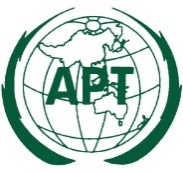 ASIA-PACIFIC TELECOMMUNITYDocument No:The Meeting of the SATRC Working Group on Policy, Regulation and ServicesSAPIX-PRS1/ OUT-0214 – 16 May 2024, Islamabad, Pakistan16 May 2024